السيرة الذاتية لدكتور السيرة الذاتية لدكتور محسن هاشم رسن العكيلي           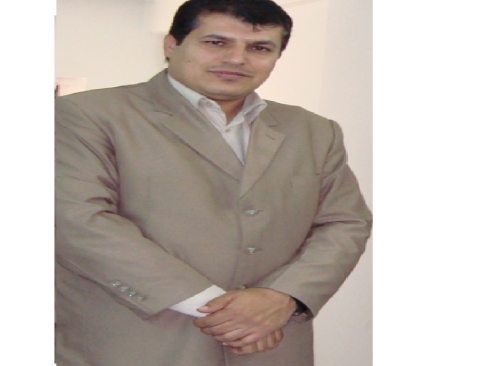 الاسم الرباعي واللقب :   د. محسن هاشم رسن  العكيلي  Mohsen  Hashim  Risan ) )المرتبة العلمية        :   أستاذ     تاريخ الحصول على اللقب العلمي :  2017 ألأختصاص العام والدقيق:  علوم حياة / احياء مجهرية General Specialization: BiologyField of  Specialization: Microbiology الكلية  الحالية      :   جامعة النهرين /  كلية التقنيات الاحيائية أخر المنصب   :  معاون العميد للشؤون العلمية في الكلية تاريخ الانفكاك في 2/1/2017  تأريخ التعيين في المكان الحالي: المكان الحالي جامعة النهرين – كلية التقنيات الاحيائيةالبريد الالكتروني  ( (Offical Mail    :                                                               m_risan@biotech.nahrainuniv.edu.iq المواد التي درستها  /  دراسات اوليةاحياء مجهرية طبيةمقدمة في التقانة الاحيائية فطرياتاحياء مجهرية صناعيةتقانة احيائية مخصبات احيائية احياء مجهرية عامتقنيات احيائية فطرية تقنيات احيائية احياء مجهرية بيئية وتربة السيطرة البايلوجية    الدراسات العليا احياء مجهرية صناعية متقدم   تقنيات احياء مجهرية متقدماحياء مجهرية طبية متقدمالأنجازات :الخبرات ( المشاركة في كثير من الدورات أو الندوات أو ورش العمل والمؤتمرات والأستشارات العلمية): الكتب المؤلفةكتب الشكر  و العقوبات الأنضباطية:  لا توجد اي عقوبة اطلاقا  -  الحصول  على  21  كتاب شكر وتقدير من معالي الوزير واكثر من 200   كتاب شكر من وكلاء الوزير – رؤساء جامعات – مدراء عامين – عمداء كليات – مدراء مراكز ) أجادته للغات الحية: العربية والانكليزية  اجادته لمهارات الحاسوب : ممتازعدد طلبة الدراسات العليا الذين اشرف عليهم وجهة انتسابهم: طالب دكتورة عدد (7)   ,    طلبة الماجستير عدد (7)  اشرفت على 13 طالب بكالوريوس مشروع بحثي لتخرج  وغيرها.....تفاصيل الأنجازنوع الأنجاز كثير جدا من الانجازات منها  اللجان (وزارية وادارية ) والتي اكثر من 200 لجنة معظمها كرست لخدمة  وزارتنا العريقة على وجهة الخصوص وعراقنا العزيز على وجهة العموم  وكنت مابين رئيس لجنة وزارية او عضو فيها  .    كثير جدا من الانجازات منها  اللجان (وزارية وادارية ) والتي اكثر من 200 لجنة معظمها كرست لخدمة  وزارتنا العريقة على وجهة الخصوص وعراقنا العزيز على وجهة العموم  وكنت مابين رئيس لجنة وزارية او عضو فيها  .   سنة النشردار النشر  اسم الكتاب 2017LAP- Lambert Academic Publishing.Germany   Actinomycetes: Antimicrobial and  Antitumor